Surname:							Mrs Vande KerckhoveName:Form:AnglaisRévisions de 2ème annéePartie 1 Grammar___/5 marksL'impératif, unité 2 " In town"___/5 marksL'impératif, unité 2 " In town"___/5 marksThis, that, these & those, unité 3 " Right Here Right now" ___/5 marksThis, that, these & those, unité 3 " Right Here Right now"___/5 marksL'impératif, unité 2 " In town"___/5 marks   L'impératif, unité 2 " In town"___/5 marksLe présent continu, unité 3 " Right here, right now"___/5 marksLe présent continu, unité 3 " Right here, right now"___/5 marksLe présent continu, unité 3 " Right here, right now"___/5 marksLe présent continu, unité 3 " Right here, right now" ___/5 marks___/5 marksLes prépositions de temps, unité 4 " An invitiation"11Relie l'élément de la colonne A à celui de la colonne B afin de former un ordre. Relie l'élément de la colonne A à celui de la colonne B afin de former un ordre. Relie l'élément de la colonne A à celui de la colonne B afin de former un ordre. AAB0EatEat.... money at the bank.1BuyBuy.... new words every day.2ChangeChange.... stamps at the post office.3ListenListen.... a train from the station.4StudyStudy.... to your teacher.5CatchCatch0a delicious pizza in our café.2Complète les phrases suivantes avec un verbe provenant de l'encadré. Learn          Watch          Buy          Pay          Catch          MeetLearn          Watch          Buy          Pay          Catch          Meet0Buy stamps at the post office.1....................  for your pizza here, please.2....................  me at the library.3....................  ten new words every day.4....................  a train at the railway station.5....................  the new film with Brad Pitt. It’s great!33Souligne le bon mot. 0I don’t like this / these chicken.I don’t like this / these chicken.1These / This aren’t my oranges.These / This aren’t my oranges.2I’d like to buy those / that cheese, please.I’d like to buy those / that cheese, please.3Mmm. Those / These strawberries are delicious.Mmm. Those / These strawberries are delicious.4Look at these / those eggs over there. They’re so brown!Look at these / those eggs over there. They’re so brown!5I don’t like this / these fruit. What is it?I don’t like this / these fruit. What is it?4Souligne le bon mot. 0Mmm. ____ chips are delicious!Mmm. ____ chips are delicious!Mmm. ____ chips are delicious!a) Thatb) Thisc) These1Is ____ your dictionary?Is ____ your dictionary?Is ____ your dictionary?a) thisb) thesec) those2I don’t like ____ shoes in the window.I don’t like ____ shoes in the window.I don’t like ____ shoes in the window.a) thisb) thosec) that3I like ____ music. What’s the name of the band?I like ____ music. What’s the name of the band?I like ____ music. What’s the name of the band?a) thisb) thesec) those4Who’s ____ man over there with Sandra?Who’s ____ man over there with Sandra?Who’s ____ man over there with Sandra?a) thisb) thosec) that5Excuse me, ____ bread is very old.Excuse me, ____ bread is very old.Excuse me, ____ bread is very old.a) thoseb) thatc) this5Complète les phrases.Utilise un des verbes de l'encadré que tu conjugues à la forme négative de l'impératif.Complète les phrases.Utilise un des verbes de l'encadré que tu conjugues à la forme négative de l'impératif.Complète les phrases.Utilise un des verbes de l'encadré que tu conjugues à la forme négative de l'impératif.Complète les phrases.Utilise un des verbes de l'encadré que tu conjugues à la forme négative de l'impératif.use   walk   open   drink   use   parkuse   walk   open   drink   use   parkuse   walk   open   drink   use   parkuse   walk   open   drink   use   parkuse   walk   open   drink   use   park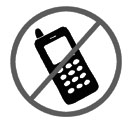 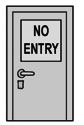 Don’t use your mobile phone!Don’t use your mobile phone!....................  this door!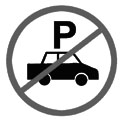 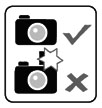 ....................  your car here!....................  your car here!....................  the flash on your camera!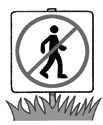 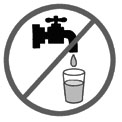 ....................  on the grass!....................  on the grass!....................  this water!66Souligne la réponse correcte.0Don’t do / Do your homework now because we’re late.Don’t do / Do your homework now because we’re late.1Open / Don’t open the door because it’s cold.Open / Don’t open the door because it’s cold.2Don’t call / Call me again because I like you.Don’t call / Call me again because I like you.3Come / Don’t come here because I want to talk to you.Come / Don’t come here because I want to talk to you.4Don’t buy / Buy two pizzas because I’m not hungry.Don’t buy / Buy two pizzas because I’m not hungry.5Don’t listen / Listen to John because he’s very intelligent.Don’t listen / Listen to John because he’s very intelligent.77Conjugue les verbes entre parenthèses au présent continu. 0Max is cleaning his teeth.   (clean)Max is cleaning his teeth.   (clean)1Laura and Katie ..............................  their favourite television programme.   (watch)Laura and Katie ..............................  their favourite television programme.   (watch)2Stephen ..............................  an email to his cousin.   (write)Stephen ..............................  an email to his cousin.   (write)3We ..............................  a good time because it’s really boring here.   (have)We ..............................  a good time because it’s really boring here.   (have)4....................  your parents ....................  now?   (work)....................  your parents ....................  now?   (work)5I ..............................  my homework today because it’s my birthday!   (do)I ..............................  my homework today because it’s my birthday!   (do)8Réponds à ces questions conjuguées au présent continu.Ecris une réponse courte.0A:  Are you learning English?
B:  Yes, I am.1A:  Is Jack living in Rome now?
B:  No, he ...............  .2A:  Are you enjoying that book?
B:  No, I ...............  .3A:  Are your brothers playing football in the garden?
B:  Yes, they ...............  .4A:  Am I having fish for lunch?
B:  No, you ...............  .5A:  Is Lucy watching TV?
B:  Yes, she ...............  .9Complète les phrases avec un verbe provenant de l'encadré. Conjugue ce verbe au présent continu dans la phrase( +, - en fonction du sens). play          learn          shop              work             have             make0What are you learning in English at the moment?1You can’t speak to Laura because she .........................  a shower at the moment.2Michael .........................  football with his friends.3I .........................  today because it’s our national holiday.4Mum’s in the kitchen and she .........................  supper for us.5Paula and Julia .........................  because they want to buy some new clothes.10Réponds aux questions suivantes. Ecris une phrase au présent continu. 0A:   Is Max reading?
B:   No / play / a computer game
No, he’s playing a computer game.1A:   Are they watching television?
B:   No / watch / a DVD
........................................ 2A:   Are you doing your homework?
B:   No / write / emails
........................................ 3A:   Is Ben learning French at school?
B:   No / learn / Spanish
........................................ 4A:   Is Hannah making lunch?
B:   No / clean / the kitchen
........................................ 5A:   Are you enjoying the film?
B:   Yes / have / a great time
........................................ 11Souligne la préposition de temps qui convient. 0My birthday’s ____ the 23rd January.My birthday’s ____ the 23rd January.My birthday’s ____ the 23rd January.a) inb) onc) at1We always go to Spain ____ the summer.We always go to Spain ____ the summer.We always go to Spain ____ the summer.a) inb) onc) at2Our English lesson usually starts ____ 9 o’clock.Our English lesson usually starts ____ 9 o’clock.Our English lesson usually starts ____ 9 o’clock.a) inb) onc) at3Dad always plays football ____ Saturdays.Dad always plays football ____ Saturdays.Dad always plays football ____ Saturdays.a) inb) onc) at4My sister’s birthday is ____ March.My sister’s birthday is ____ March.My sister’s birthday is ____ March.a) inb) onc) at5I often go to the cinema ____ the weekend.I often go to the cinema ____ the weekend.I often go to the cinema ____ the weekend.a) inb) onc) at1212Compl!te les phrases avec in, on ou at.0It’s my birthday on Tuesday.It’s my birthday on Tuesday.1The film starts ..........  7 o’clock.The film starts ..........  7 o’clock.2We always go on holiday ..........  the autumn.We always go on holiday ..........  the autumn.3Tom’s party is ..........  Saturday. Are you coming?Tom’s party is ..........  Saturday. Are you coming?4I usually get up late ..........  the weekend.I usually get up late ..........  the weekend.5School finishes ..........  10th July this year.School finishes ..........  10th July this year.